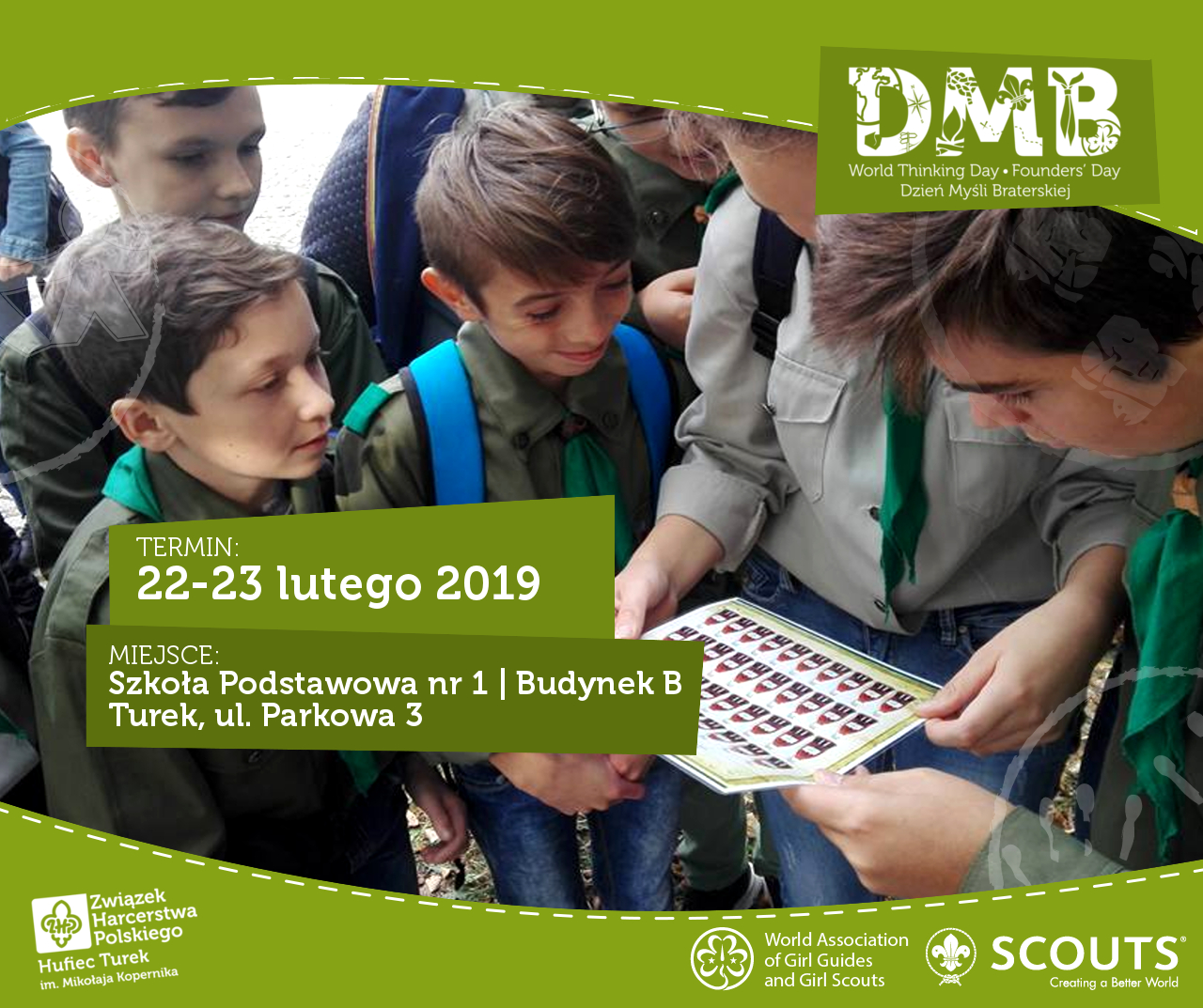 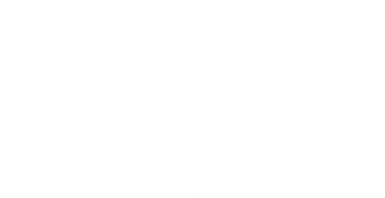 Termin: 			22-23.02.2019 r.Biwak rozpoczyna się w piątek o godz. 18.00, a kończy w sobotę ok godz. 17.00Organizator:		Komenda Hufca ZHP im. Mikołaja Kopernika w TurkuMiejsce biwaku:		Szkoła Podstawowa nr 1 im. Henryka Sienkiewicza w Turku                                           budynek B ( dawne Gimnazjum nr 2 )	                  ul. Parkowa 3, 62-700 TurekWarunki udziału: przesłanie do dnia 20 lutego 2019 r. na adres turek@zhp.pl  wypełnionego zgłoszenia.wpłacenie wpisowego w wysokości 20 zł od osoby w dniu rozpoczynającym biwak (oprócz drużynowych i opiekunów drużyn), które zostanie przeznaczone na obiad, materiały programowe oraz organizację biwaku.Ilość zgłoszonych osób jest równoznaczny z wysokością wpłaty. Organizatorzy nie zwracają kosztów wpisowegokażdy drużynowy musi posiadać ze sobą zgody rodziców/opiekunów osób niepełnoletnich na udział w biwaku (wzór poniżej)Co ze sobą zabrać?kubek i łyżeczkę, przybory toaletowe, śpiwór, karimatę, jedzenie na dwa posiłki (jedna kolacja i jedno śniadanie wraz z pieczywem), oraz regulaminowe umundurowanie.organizator zapewnia wrzątek do posiłków oraz obiad w sobotnie popołudnie.w czasie biwaku obowiązuje bezwzględny zakaz spożywania zupek i posiłków typu instant,w pomieszczeniach szkoły obowiązuje bezwzględny nakaz poruszania się w obuwiu sportowym,niektóre zajęcia odbędą się w na dworze - prosimy o dostosowanie ubioru do panujących warunków atmosferycznych.HARMONOGRAM BIWAKUPIĄTEK 22.02.2019r.1800- 1845 Zbiórka i zakwaterowanie 1845- 1900 Apel rozpoczynający biwak.1900 – 2030 Świeczkowisko.2030 - 2100 Kolacja.2100 - 2200 Przygotowanie do ciszy nocnej–toaleta wieczorna.2200 – 800 Cisza nocna.SOBOTA 23.02.2019r.800- 900 Pobudka, toaleta poranna,900- 1000 Śniadanie.1000–1300 Zajęcia programowe.1300- 1400 Obiad.1400 – 1630 Zajęcia programowe.1630 – 1700 Rozkwaterowanie. 1700 Apel kończący biwak.WAŻNE INFORMACJE:Biwak rozpoczyna się w piątek (22 lutego) o godz. 18.00, a kończy w sobotę 
(23 lutego) o godz.17.00.Drużyna zostanie zakwaterowana, gdy wszyscy jej członkowie będą na miejscu biwaku.Rodziców zapraszamy na apel kończący biwak godz. 17.00, dopiero po nim uczestnik biwaku może opuścić teren szkoły.ZGŁOSZENIE UCZESTNICTWA w biwaku z okazji Dnia Myśli Braterskiej Turek, 22-23.02.2019 r.Lista uczestnikówDeklaracja w sprawie bezpieczeństwa życia i zdrowia dzieci na biwakuW poczuciu pełnej osobistej odpowiedzialności przed własnym sumieniem, rodzicami i społeczeństwem za bezpieczeństwo życia i zdrowia powierzonych mej opiece dzieci na biwaku z okazji Dnia Myśli Barterskiej  zorganizowanym przez Komendę Hufca ZHP Turek w Turku w dniach 22-23.02.2019 r. oświadczam, co następuje:1. Z należyta uwaga i zrozumieniem zapoznałem/am się z przepisami dotyczącymi bezpieczeństwa życia i zdrowia dzieci i młodzieży;2. Zobowiązuję się do przestrzegania i stosowania zawartych w tych przepisach wskazówek, w czasie pełnienia przeze mnie obowiązków na biwaku;3. Uzyskałem/am pisemna zgodę rodziców lub opiekunów prawnych na uczestnictwo dzieci w biwaku.1. ..................................................................................	..............................................(imię i nazwisko drużynowego) 			(data / podpis)2. .................................................................................. 	..............................................(imię i nazwisko opiekuna)				 (data / podpis)ZGODA RODZICÓW NA UDZIAŁ DZIECKA W BIWAKUWyrażam zgodę na udział mojego syna / mojej córki w biwak z okazji Dnia Myśli Braterskiej w Turku w terminie 22-23.02.2019 r. zorganizowanym przez Komendę Hufca ZHP Turek. Ponadto wyrażam zgodę na niezbędne leczenie, zabiegi szpitalne i operacje.Wyrażam zgodę na wykorzystanie przez Związek Harcerstwa Polskiego i Chorągiew Wielkopolską Hufiec Turek danych osobowych mojego dziecka obejmujących jego wizerunek w celu prowadzenia kronik ruchu harcerskiego oraz w celu prowadzenia działalności edukacyjnej, informacyjnej i promocyjnej. Wykorzystanie danych osobowych mojego dziecka, na które wyrażam zgodę, obejmuje utrwalanie wizerunku na obrazach, w tym obrazach ruchomych, wykonanych w czasie i w związku z udziałem mojego dziecka w życiu harcerskim oraz na rozpowszechnianiu tego wizerunku w następujący sposób:zwielokrotnianie egzemplarzy utrwalenia wizerunku dowolną techniką, w tym techniką drukarską, reprograficzną oraz techniką cyfrową;nieodpłatne wprowadzenie do obrotu egzemplarzy utrwalenia wizerunku;publiczne udostępnienie utrwalenia wizerunku w taki sposób, aby każdy mógł mieć do niego dostęp w miejscu i czasie przez siebie wybranym, w szczególności na stronach internetowych, na portalach społecznościowych, w aplikacjach mobilnych;rozpowszechnianie utrwalenia wizerunku z wykorzystaniem poczty elektronicznej;publiczne wyświetlenie i odtworzenie utrwalenia wizerunku albo wystawienie egzemplarzy utrwalenia wizerunku na widok publiczny.Imię i nazwisko dziecka……………………………………………………………………….Adres……………………………………………………………………………………………PESEL…………………………………………………………………………………………..Tel. do rodziców……………………………………………………………………………….……………………………………………………..podpis rodzicówZGODA RODZICÓW NA UDZIAŁ DZIECKA W BIWAKUWyrażam zgodę na udział mojego syna / mojej córki w biwak z okazji Dnia Myśli Braterskiej w Turku w terminie 22-23.02.2019 r. zorganizowanym przez Komendę Hufca ZHP Turek. Ponadto wyrażam zgodę na niezbędne leczenie, zabiegi szpitalne i operacje.Wyrażam zgodę na wykorzystanie przez Związek Harcerstwa Polskiego i Chorągiew Wielkopolską Hufiec Turek danych osobowych mojego dziecka obejmujących jego wizerunek w celu prowadzenia kronik ruchu harcerskiego oraz w celu prowadzenia działalności edukacyjnej, informacyjnej i promocyjnej. Wykorzystanie danych osobowych mojego dziecka, na które wyrażam zgodę, obejmuje utrwalanie wizerunku na obrazach, w tym obrazach ruchomych, wykonanych w czasie i w związku z udziałem mojego dziecka w życiu harcerskim oraz na rozpowszechnianiu tego wizerunku w następujący sposób:zwielokrotnianie egzemplarzy utrwalenia wizerunku dowolną techniką, w tym techniką drukarską, reprograficzną oraz techniką cyfrową;nieodpłatne wprowadzenie do obrotu egzemplarzy utrwalenia wizerunku;publiczne udostępnienie utrwalenia wizerunku w taki sposób, aby każdy mógł mieć do niego dostęp w miejscu i czasie przez siebie wybranym, w szczególności na stronach internetowych, na portalach społecznościowych, w aplikacjach mobilnych;rozpowszechnianie utrwalenia wizerunku z wykorzystaniem poczty elektronicznej;publiczne wyświetlenie i odtworzenie utrwalenia wizerunku albo wystawienie egzemplarzy utrwalenia wizerunku na widok publiczny.Imię i nazwisko dziecka……………………………………………………………………….Adres……………………………………………………………………………………………PESEL…………………………………………………………………………………………..Tel. do rodziców……………………………………………………………………………….……………………………………………………..podpis rodzicówNazwa jednostki organizacyjnejLp.Imię i nazwiskoNr tel. do rodzicaDrużynowy:Opiekun drużyny: